   ROTARYPIIRI 1400 STIPENDIHAKEMUS 2018 – 2019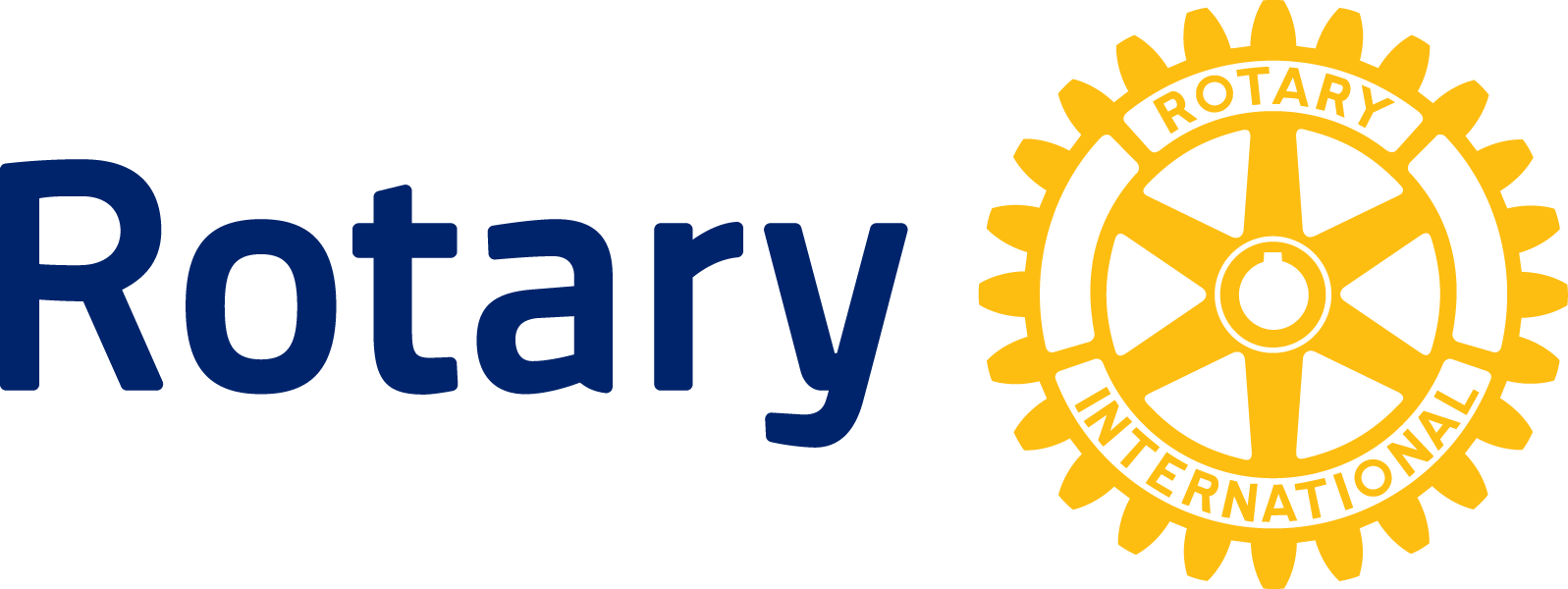 HAKEMUKSEN TÄYTTÖ Liitteinä opiskelijalla: (1.) ote opintorekisteristä, ammatissa toimivalla cv, (2.) selostus apurahan käyttötarkoituksesta, (3.) kokonaiskustannusarvio ja anottavan apurahan osuus siitä. Lisäksi on liitettävä hakemukseen (4.) oppilaitoksen tai työnantajan hyväksyntä vaihdosta (lähettävältä tai vastaanottavalta oppilaitokselta) ja osoitettava kielitaito (5.) esim todistus kieliopinnoista. Pyydä myös rotaryklubin puolto, kontaktit ( klubien presidentit/ sihteerit) löydät kopioimalla selaimeen: https://d1400.rotary.fi/piirimme-d1400-klubit/Hakijan sukunimi tai hakeva yhteisö		Etunimet		SyntymäaikaPostiosoite			     Puhelin                                          SähköpostiosoiteKotipaikka ja osoite ellei sama kuin yllä		Pankkiyhteys stipendin maksua varten (IBAN)Opinnot, oppilaitokset, opiskeluajat, suoritetut tutkinnot (lisätietoja liitteessä)Työnantajat, työssäoloajat, työn laatu (lisätietoja liitteessä)HAETTAVAN APURAHAN SUURUUS:	                    euroa    Käyttötarkoitus (lisäselvitys liitteessä):Liitteiden lukumäärä:              kpl                     Stipendin saaja raportoi stipenditoimikunnalle apurahan käytöstä kirjallisesti ja esiintyy rotaryklubissa erikseen sovittavana aikana vaihdon jälkeen.Päiväys		Hakijan allekirjoitus		Nimen selvennys      	 Rotaryklubin lausunto ( piirin 1400 koti- tai opiskelupaikkakunnan rotaryklubista):Päiväys            /     /2018	   ______________________________                     _______________________________	          	Presidentin allekirjoitus		Sihteerin allekirjoitus                                                                                                                                                                                                                                                                                                                                                     	         	 nimen selvennys		nimen selvennys Rotarypiirin 1400 päätös: Stipendivastaavan  yhteystiedot: Arja Saarento, Halmeenkatu 16, 94200 Kemi, puh 040 562 4954, arja.saarento@outlook.com    Hakemus on palautettava huhtikuun loppuun mennessä 2018, mieluiten sähköpostilla. Myöhästyneitä hakemuksia ei käsitellä! 